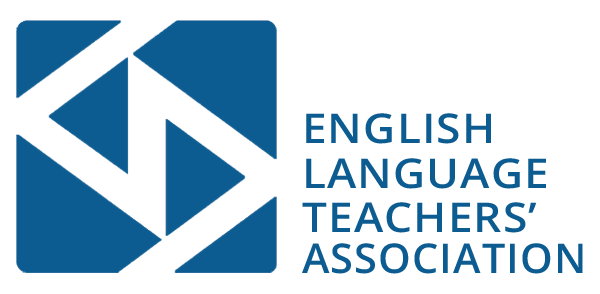 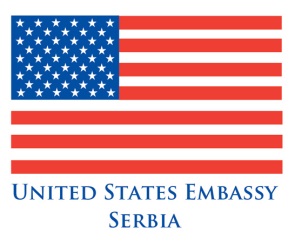 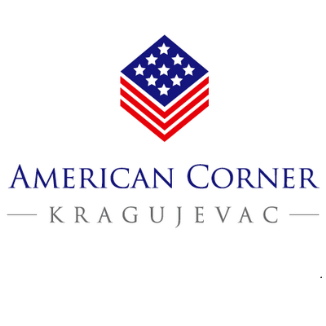 PROGRAM BESPLATNIH ČASOVA ENGLESKOG JEZIKAZA ODRASLE IZ KRAGUJEVCAPrijavni formularPopunjen formular poslati na e-mail adresu: nenad.lara.miladinovic@gmail.comIme i prezime:Adresa:Ustanova u kojoj ste zaposleni:Zanimanje:Kontakt telefon:E-mail:Vaše prethodno iskustvo u učenju engleskog jezikaVaš motiv prijave na ovaj program